Boyle’s Law Virtual LabElement: Helium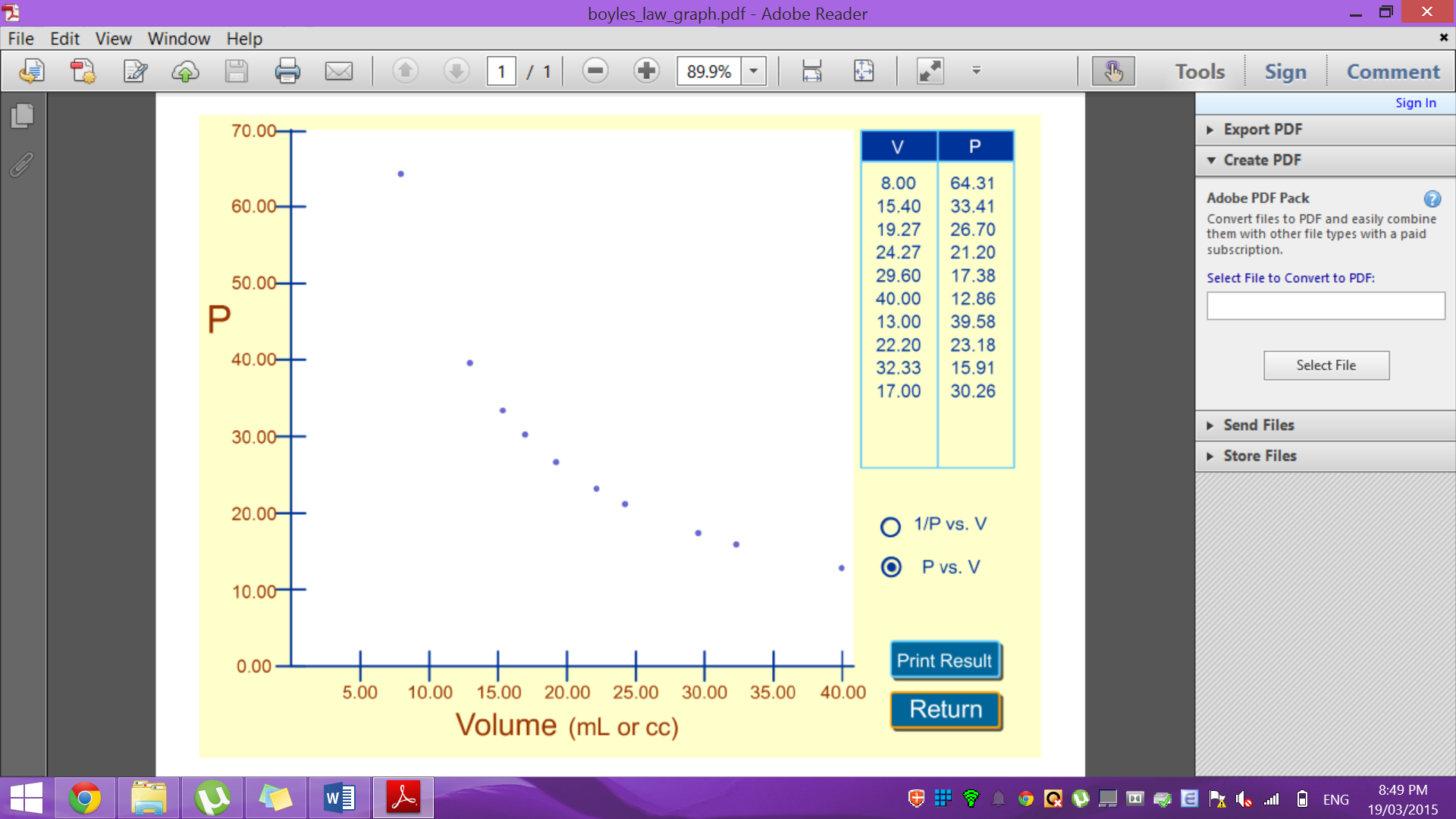 ExplanationThe virtual experiment is an illustration of the Boyle’s Law – in which temperature is assumed to be in constant, and volume-pressure are having an inverse relationship. The inverse relationship is demonstrated through the fact that as the volume of Helium (He) rises, pressure of Helium (He) will fall. For example, when initial volume of He is 8.00 mL, its pressure is 64.31 pound-force per square inch (psi). However, as its volume increases to 40.00 mL, its pressure drops to 12.86 psi. Through this fluctuation of falls and rises in volume and pressure, Boyle’s Law is proved. 